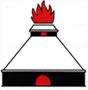 Bakerovnsgrenda HuseierforeningVedlegg 4 – Noter til årsregnskap 2020Regnskap 2020Forslag til vedtak:Generalforsamlingen godkjente årsregnskapet for 2020
Noter til regnskapetResultatregnskapRegnskapet for 2020 viser et driftsoverskudd på kr 225.964 mot budsjettert driftsoverskudd på kr 174.498. Et rolig år, hvor det ikke ble lagt opp til stor aktivitet utenom ordinær drift, grunnet koronasituasjonen.3600 – FelleskostnaderFelleskostnader inn beløp seg til kr 560.000 3900 – Andre inntekterAndre inntekter beløp seg til kr 42.799 som er bidrag inn fra beboerne med el-bil og inndekning av abonnement hos Ice på Wifi tilknyttet ladeanlegget.6390 - Strøm garasjeanleggStrøm i garasjene utgjorde kr 42.493 mot budsjettert kr 70.000. Rimeligere strøm enn antatt, og færre nye ladestasjoner enn tenkt.6340 - LysKostnaden er på kr 32.200 mot budsjettert kr 34.000. Gjelder avtale med Bærum kommune på veibelysning gjennom hele grenda.6420 – Leie datasystemPosten knytter seg til abonnementskostnad for regnskapsprogrammet PowerOffice. Dette benyttes av Nitschke for fakturahåndtering og utstedelse av eFakturaer, og gir styret løpende oversikt over regnskap. I tillegg ligger årsabonnement på vår mailkonto hos One.com her (kr 459,-)6550 – DugnadDenne posten inneholder containerleie til to dugnader og innkjøp av drikke til en dugnad. Posten er på kr 24.329 mot budsjettert kr 10.000. Tidligere hadde vi en egen post som het containerleie, budsjettert med kr 20.000.6600 – VedlikeholdPosten gjelder innkjøp av og beis og utstyr, leie av stillas, innkjøp av lyspærer, kjøp av to nye nøkler til sikringsskap, og arbeid utført av Guriby AS ifm dårlig dekning på router/ladetrøbbel i øverste garasjeanlegg. Utgifter på kr 12.821 mot budsjettert kr 30.0006650 – Snøbrøyting og feiingKr 132.275 mot budsjettert kr 150.000. Gjeldende avtale ble inngått med Akre høsten 2020 og gjelder ut vintersesongen -21. Betalt kun for snøbrøyting, feiejobben utførte vi selv.6830 – Internett Posten er abonnement fra Ice på Wifi knyttet til ladeanleggene i garasjene, kr 5.970 mot budsjettert kr 6.500. 7400 – KontingenterMedlemskap i Huseiernes Landsforening på kr 2.050 mot budsjettert 1.6007500 – ForsikringspremieKr 16.245 mot budsjettert kr 15.7027770 – BankgebyrAbonnementsavgift og driftsavgifter knyttet til avtale i DNB om bruk av eFaktura, KID og OCR på våre fakturaer7790 – Annen kostnadPå denne posten er det tre kranser til avdøde beboere2400 - LeverandørgjeldDenne posten på kr 72. 854 består av ubetalte fakturaer fra leverandører pr. 31.12.2020. Det vil si alle inngående fakturaer som hadde fakturadato i 2020 men som blir betalt i 2021. Det gjelder fakturaer fra PowerOffice, Nitschke, Ludvik Akre AS og Ice.2600 – SkattetrekkVi har et høyere styrehonorar enn tidligere2770 – Skyldig arbeidsgiveravgiftVi er arbeidsgiver for Hennie Bjerke som klipper gress + styrehonorarBALANSEVed utgangen av året hadde vi en egenkapital på kr 842.937 mot kr 538.388 ved utgangen av 2019.